Appendix 1Creator study: Creativity items This concept can be best described as….1 -  Not at all 	  2 	3 	4 	5	 6 	7 - Very much soInfrequentUnusualRareOriginalFunctionalEffectiveTechnically FeasibleAppropriateUsefulSmartImpressiveIngeniousSimilar to meCoolImportantMeaningfulRepresentativeInfluentialPersonalSignificantVisionaryCleverIntuitiveImaginativeNote: Please see Table 3 (page 26) and Table 4 (page 29) for how the items are distributed across the different dimensions. Appendix 2. Outcome of the qualitative sorting task to categorize products into four dimensions of creativity (Novel, Useful, Clever and Meaningful).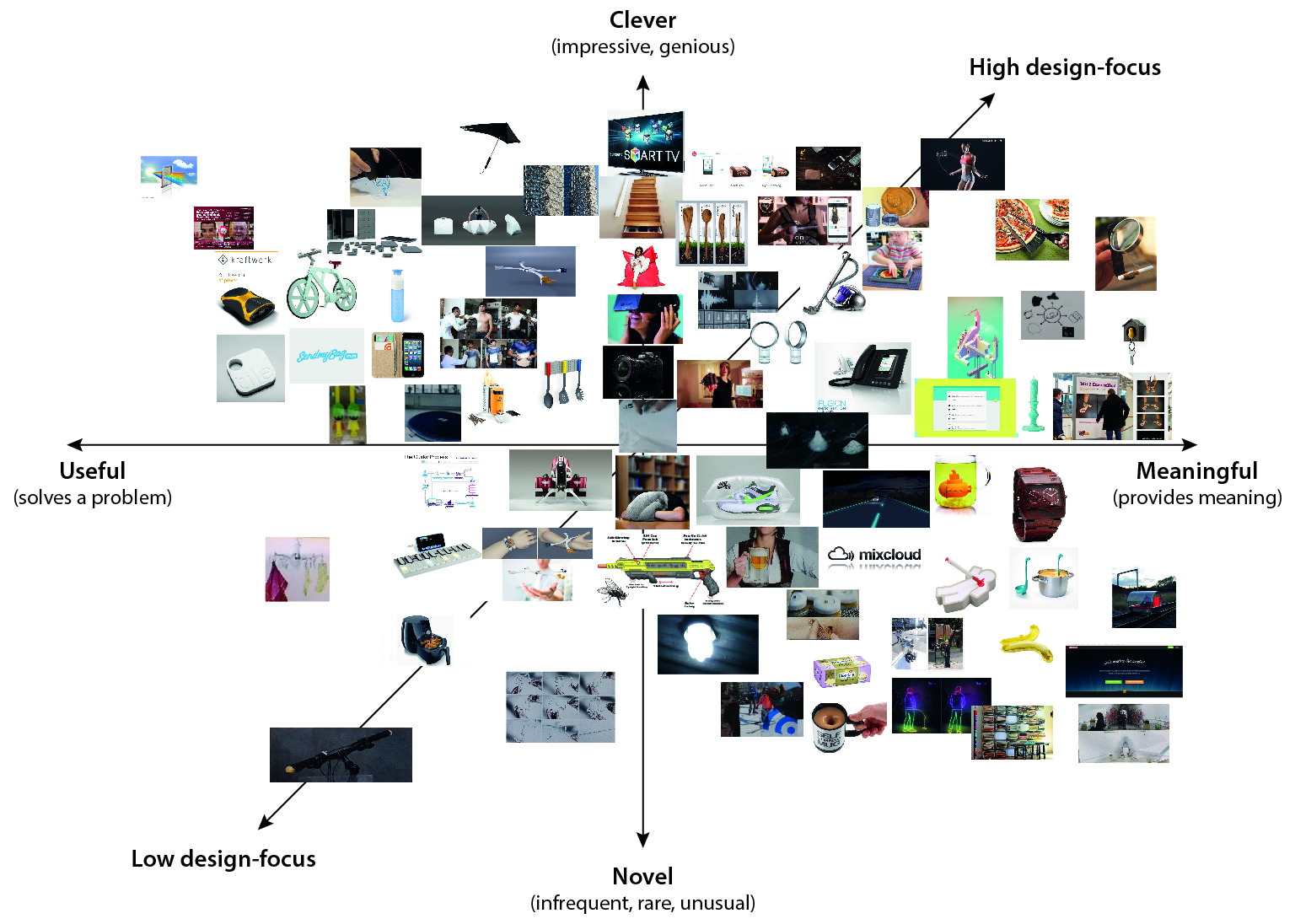 